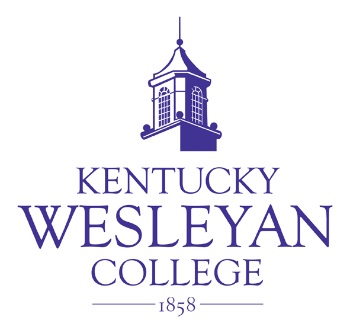 SPRING 2024FINAL EXAM SCHEDULEMonday, April 29th  8:00 a.m.-10:00 a.m.		Classes meeting at 8:00 a.m. MWF 11:00 a.m. - 1:00 p.m.		Classes meeting at 11:00 a.m. MWF   3:00 p.m. - 5:00 p.m. 	Classes meeting at 3:00 p.m. MWF Tuesday, April 30th8:00 a.m.-10:00 a.m.		Classes meeting at 8:00 a.m. T/R 11:00 a.m. - 1:00 p.m.		Classes meeting at 10:50 a.m. T/R  3:00 p.m. - 5:00 p.m.		Classes meeting at 2:25 p.m. T/RWednesday, May 1  8:00 a.m.-10:00 a.m.		Classes meeting at 9:00 a.m. MWF		11:00 a.m. - 1:00 p.m.		Classes meeting at 1:00 p.m. MWF     		                     3:00 p.m. - 5:00 p.m.		Classes meeting at 4:00 p.m. MWF Thursday, May 28:00 a.m.-10:00 a.m.		Classes meeting at 9:25 a.m. T/R11:00 a.m. - 1:00 p.m.		Classes meeting at 1:00 p.m. T/R   3:00 p.m. - 5:00 p.m.		Classes meeting at 3:50p.m. T/RFriday, May 3  8:00 a.m.-10:00 a.m.		Classes meeting at 10:00 a.m. MWF 11:00 a.m. - 1:00 p.m.		Classes meeting at 2:00 p.m. MWF BY FACULTY RESOLUTION, EXAMINATIONS MUST BE GIVEN 
AT THE TIMES INDICATED*EXAMINATIONS FOR EVENING CLASSES (Classes beginning at 4:00 p.m. or later and meet once per week) WILL BE HELD THE FIRST REGULARLY SCHEDULED PERIOD ON OR AFTER April 29th.